Application for an event to be allocated   Continuing Professional Development (CPD) NRoSO points COMPLETION OF BOTH PAGES OF THIS FORM IS ESSENTIAL FOR YOUR EVENT TO BE CONSIDERED FOR CPD Please submit the form 2 weeks prior to the event for points to be allocated.  Any applications received after the event date will not be eligible for pointing NRoSO POINTS WILL ONLY BE AWARDED FOR COURSES/EVENTS CONTAINING PESTICIDERELATED CONTENT 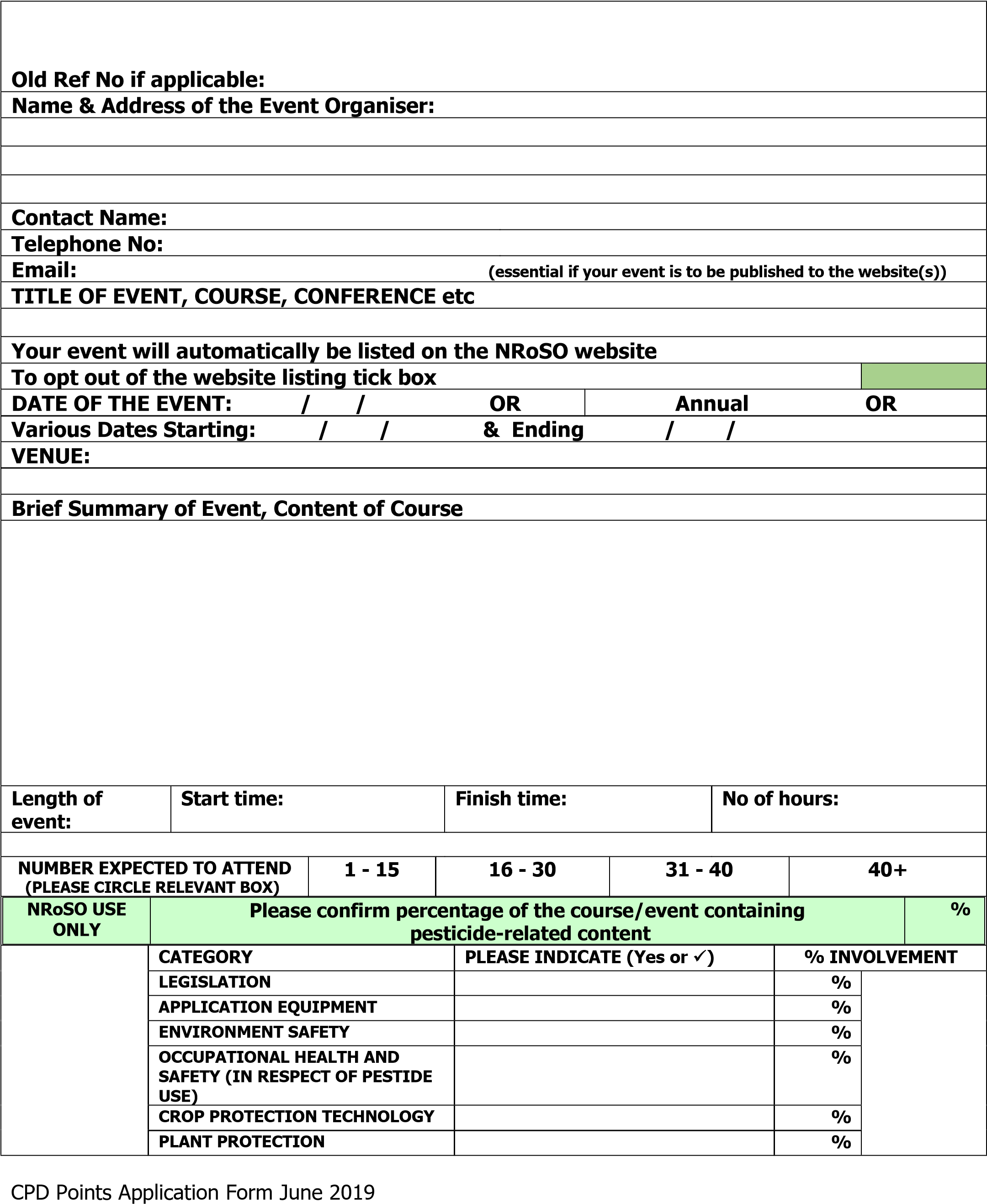 NB – Signed attendance lists will be required for each event. Please return all completed forms by email to:nroso@basis-reg.co.ukNRoSO, BASIS Registration Limited, St Monica’s House, 29 Windmill Lane, Ashbourne, Derbyshire, DE6 1EY  Tel: 01335 210849INTEGRATED CROP MANAGEMENT INTEGRATED CROP MANAGEMENT INTEGRATED CROP MANAGEMENT INTEGRATED CROP MANAGEMENT % % % Activity Activity Activity Activity Activity Activity Please Tick Activity Type Please Tick Activity Type Max points allocated per membership year Max points allocated per membership year Max points allocated per membership year Max permitted points for this type of event over the 3 year membership term Max permitted points for this type of event over the 3 year membership term Participative Training Event/Pesticide Assessment Participative Training Event/Pesticide Assessment Participative Training Event/Pesticide Assessment Participative Training Event/Pesticide Assessment Participative Training Event/Pesticide Assessment Participative Training Event/Pesticide Assessment 12 12 12 30 30 Meeting with an Agronomist (2 points per meeting) Meeting with an Agronomist (2 points per meeting) Meeting with an Agronomist (2 points per meeting) Meeting with an Agronomist (2 points per meeting) Meeting with an Agronomist (2 points per meeting) Meeting with an Agronomist (2 points per meeting) 4 4 4 12 12 Technical Updates and Seminars Technical Updates and Seminars Technical Updates and Seminars Technical Updates and Seminars Technical Updates and Seminars Technical Updates and Seminars 8 8 8 24 24 Open Technical Conferences Open Technical Conferences Open Technical Conferences Open Technical Conferences Open Technical Conferences Open Technical Conferences 6 6 6 18 18 Open Technical Events/Specialist shows Open Technical Events/Specialist shows Open Technical Events/Specialist shows Open Technical Events/Specialist shows Open Technical Events/Specialist shows Open Technical Events/Specialist shows 4 4 4 12 12 Membership/subscription for technical notes/journals (trade magazines no longer accepted from 01/01/2010) Membership/subscription for technical notes/journals (trade magazines no longer accepted from 01/01/2010) Membership/subscription for technical notes/journals (trade magazines no longer accepted from 01/01/2010) Membership/subscription for technical notes/journals (trade magazines no longer accepted from 01/01/2010) Membership/subscription for technical notes/journals (trade magazines no longer accepted from 01/01/2010) Membership/subscription for technical notes/journals (trade magazines no longer accepted from 01/01/2010) 2 2 2 6 6 Online distance learning (2 points per online module) Online distance learning (2 points per online module) Online distance learning (2 points per online module) Online distance learning (2 points per online module) Online distance learning (2 points per online module) Online distance learning (2 points per online module) 4 4 4 12 12 Attending NSTS sprayer/fogger test Attending NSTS sprayer/fogger test Attending NSTS sprayer/fogger test Attending NSTS sprayer/fogger test Attending NSTS sprayer/fogger test Attending NSTS sprayer/fogger test 3 3 3 9 9 NRoSO annual training event NRoSO annual training event NRoSO annual training event NRoSO annual training event NRoSO annual training event NRoSO annual training event 10 10 10 30 30 HOW WILL THIS EVENT BE EVALUATED?   PLEASE CIRCLE RELEVANT RESPONSE(S) HOW WILL THIS EVENT BE EVALUATED?   PLEASE CIRCLE RELEVANT RESPONSE(S) HOW WILL THIS EVENT BE EVALUATED?   PLEASE CIRCLE RELEVANT RESPONSE(S) HOW WILL THIS EVENT BE EVALUATED?   PLEASE CIRCLE RELEVANT RESPONSE(S) HOW WILL THIS EVENT BE EVALUATED?   PLEASE CIRCLE RELEVANT RESPONSE(S) HOW WILL THIS EVENT BE EVALUATED?   PLEASE CIRCLE RELEVANT RESPONSE(S) HOW WILL THIS EVENT BE EVALUATED?   PLEASE CIRCLE RELEVANT RESPONSE(S) HOW WILL THIS EVENT BE EVALUATED?   PLEASE CIRCLE RELEVANT RESPONSE(S) HOW WILL THIS EVENT BE EVALUATED?   PLEASE CIRCLE RELEVANT RESPONSE(S) HOW WILL THIS EVENT BE EVALUATED?   PLEASE CIRCLE RELEVANT RESPONSE(S) HOW WILL THIS EVENT BE EVALUATED?   PLEASE CIRCLE RELEVANT RESPONSE(S) HOW WILL THIS EVENT BE EVALUATED?   PLEASE CIRCLE RELEVANT RESPONSE(S) HOW WILL THIS EVENT BE EVALUATED?   PLEASE CIRCLE RELEVANT RESPONSE(S) HOW WILL THIS EVENT BE EVALUATED?   PLEASE CIRCLE RELEVANT RESPONSE(S) Examination Examination Examination Discussion Discussion Discussion Discussion Questionnaire Questionnaire Questionnaire None None None None Other (please give details): Other (please give details): Other (please give details): Other (please give details): Other (please give details): Other (please give details): Other (please give details): Other (please give details): Other (please give details): Other (please give details): Other (please give details): Other (please give details): Other (please give details): Other (please give details): FOR OFFICE USE ONLY FOR OFFICE USE ONLY Event Reference No Event Reference No Points breakdown Points breakdown Points breakdown Points breakdown Points breakdown Points breakdown Points breakdown Points breakdown CPD points total CPD points total NRoSO NRoSO N/A N/A N/A N/A N/A N/A N/A N/A Approved by:	    Date: Approved by:	    Date: Approved by:	    Date: Approved by:	    Date: Approved by:	    Date: Approved by:	    Date: Approved by:	    Date: Approved by:	    Date: Approved by:	    Date: Approved by:	    Date: Approved by:	    Date: Approved by:	    Date: Approved by:	    Date: Approved by:	    Date: 